Publicado en Barcelona el 12/05/2020 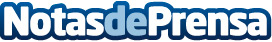 Vitalbook ofrece la opción de hacer testamento online, de forma segura y con validez legalEl Estado de Alarma decretado por el gobierno español hace ya 7 semanas obliga a todos los ciudadanos, salvo excepciones limitadas en el propio decreto, a permanecer en sus  hogares como medida preventiva ante la propagación del Covid-19. Esta situación excepcional  es propicia para plantearse una pregunta delicada pero necesaria, ¿Es posible hacer Testamento oficial sin salir de casa?Datos de contacto:Álvaro Viñuales GarcíaCTO Vitaldent670517190Nota de prensa publicada en: https://www.notasdeprensa.es/vitalbook-ofrece-la-opcion-de-hacer-testamento Categorias: Nacional Derecho Sociedad E-Commerce http://www.notasdeprensa.es